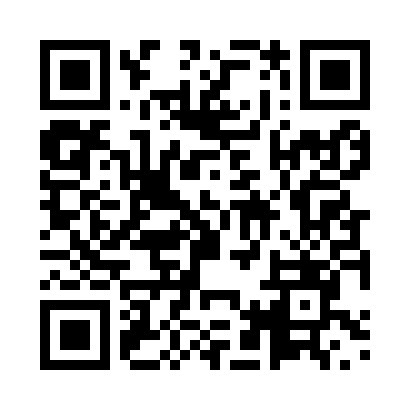 Prayer times for Guri, South KoreaWed 1 May 2024 - Fri 31 May 2024High Latitude Method: NonePrayer Calculation Method: Muslim World LeagueAsar Calculation Method: ShafiPrayer times provided by https://www.salahtimes.comDateDayFajrSunriseDhuhrAsrMaghribIsha1Wed3:585:3612:294:167:228:542Thu3:565:3512:294:167:238:553Fri3:555:3412:284:167:238:574Sat3:535:3312:284:177:248:585Sun3:525:3212:284:177:258:596Mon3:505:3112:284:177:269:007Tue3:495:3012:284:177:279:028Wed3:475:2912:284:177:289:039Thu3:465:2812:284:177:299:0410Fri3:455:2712:284:187:309:0511Sat3:435:2612:284:187:319:0712Sun3:425:2512:284:187:319:0813Mon3:405:2412:284:187:329:0914Tue3:395:2312:284:187:339:1115Wed3:385:2212:284:197:349:1216Thu3:375:2112:284:197:359:1317Fri3:355:2112:284:197:369:1418Sat3:345:2012:284:197:379:1519Sun3:335:1912:284:197:379:1720Mon3:325:1812:284:207:389:1821Tue3:315:1812:284:207:399:1922Wed3:305:1712:284:207:409:2023Thu3:295:1612:284:207:419:2124Fri3:285:1612:284:207:419:2325Sat3:275:1512:294:217:429:2426Sun3:265:1512:294:217:439:2527Mon3:255:1412:294:217:449:2628Tue3:245:1412:294:217:449:2729Wed3:235:1312:294:217:459:2830Thu3:225:1312:294:227:469:2931Fri3:225:1212:294:227:479:30